Actividades de InglésCurso: 3º”B” y “C”Profesora: Somaruga, GioiaEmail para enviar el trabajo y consultas:gsomarug@hotmail.comFecha de Entrega: 2 de JunioChicos/as: Recuerden detallar bien sus datos cuándo me envían el email con el Trabajo. Nombre y Apellido completo, Escuela, Curso y División. Gracias!Hola Chicos y Chicas! Cómo están? Seguimos trabajando con el vocabulario de Internet y hoy veremos el uso de los Imperativos. En el texto, que trabajamos en la actividad anterior había muchos ejemplos de Imperativos, cómo “Keep things like your address, phone number, full name, school and date of birth”. Estos se usan para dar sugerencias, órdenes e instrucciones. A modo de revisión hacemos este ejercicioUse these verbs to complete the “ online safety tips”USE- DOWNLOAD- GIVE- DELETE - TALK1. Here are some tips to help you avoid dangers you can find on the Net. The last two sentences you have to give your own online safety tips. DON´T TALK to strangers.NEVER GIVE your home address, telephone number or email address to strangers. ……………………..your real name. Always use a nickname.………………………….. programmes from sites you don´t know.Never open emails from strangers. ……………………them.…………………………………………………………………………………………………….2. Mira el video y extrae 4 ejemplos de Imperativos, especifica qué tipo de Imperativo es ( orden, sugerencia de un amigo, solicitud) y subraya la acción : https://www.youtube.com/watch?v=mxxTylnpzNA3. Complete this exercise “Online Safety tips” (sacale foto y pégalo acá en la hoja) https://es.liveworksheets.com/worksheets/en/English_as_a_Second_Language_(ESL)/Imperatives/Be_safe_online_sb165149xn4. Read the text . Then Decide if the statements are True or False Jonathan's Last Day Jonathan is a famous baker. He's hard-working and punctual. He always gets up at three o'clock every night and bakes his products. Then he has his breakfast with his wife and opens his bakery. He usually has his favourite pear marmalade for breakfast. He has many customers till afternoon. At noon, he has lunch at home. After lunch, he leaves the bakery to his son and sleeps about two hours. He returns to the shop and chats with his favourite customers. He’s been the only baker in the town for quite a long time, and now he has many friends who shop at his bakery. Today his daily routine is not the same. This is the last day in his bakery. He's going to retire tomorrow. He is going to be in Hawaii with his wife next week.  His son is going to take care of the bakery. He normally wears white clothes but today he's wearing a Hawaiian shirt. He always has a siesta after lunch, but today he’s having a cup of espresso with his best friend. Now, he is ready to start a new life. He wants to see new places. There’s a luxury liners company in town and they send a liner every Sunday to many different exotic places around the world. Tonight, he’s starting his journey with his wife from the harbour. Tonight, one of the luxury liners is leaving the harbour and Jonathan and his wife are embarking on it to start their new life. A. Are the statements true or false according to the text? 1. Many people know Jonathan's Bakery. _____ 2. Jonathan has breakfast before he bakes his products. ______ 3. Today, he’s wearing the same clothes just like every day. _____ 4. At the moment he’s sleeping. _____ 5. He’s leaving the town with his wife tonight._______B. Write three things you suggest Jonathan and his wife to do, before their “new life”.E.g: Find out about new creative recipesAlways travel to different places1……………………………………2. …………………………………….3. ……………………………………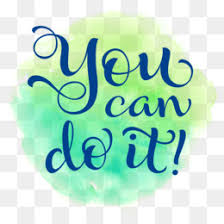 